Podmienky Ochrany Osobných údajovpodľa čl. 13 Nariadenia Európskeho parlamentu a Rady (EÚ) 2016/679 z 27. apríla 2016 o ochrane fyzických osôb pri spracúvaní osobných údajov o voľnom pohybe takýchto údajov, ktorým sa zrušuje smernica 95/46/ES (všeobecné nariadenie o ochrane údajov) ďalej len „GDPR“ a podľa zákona č. 18/2018 Z.z o ochrane osobných údajov a o zmene a doplnení niektorých zákonov, ďalej len „zákon“Prevádzkovateľ:Dom pokojnej staroby n.o.GbelyProf. Čárskeho 291/14, 908 45 Gbely, IČO: 36 084 514034 6621 227riaditel@dpsgbely.sk Čo je osobný údajOsobnými údajmi sú údaje týkajúce sa identifikovanej fyzickej osoby, alebo identifikovateľnej fyzickej osoby, ktorú možno identifikovať priamo alebo nepriamo, najmä na základe všeobecne použiteľného identifikátora, iného identifikátora ako je napríklad meno, priezvisko, identifikačné číslo, lokalizačné údaje, alebo online identifikátor, alebo na základe jednej alebo viacerých charakteristík alebo znakov, ktoré tvoria jej fyzickú identitu, fyziologickú identitu, genetickú identitu, psychickú identitu, mentálnu identitu, ekonomickú identitu, kultúrnu identitu alebo sociálnu identitu. Čo je spracúvanie osobných údajov? Spracúvaním osobných údajov je spracovateľská operácia alebo súbor spracovateľských operácií s osobnými údajmi alebo súbormi osobných údajov, najmä získavanie, zaznamenávanie, usporadúvanie, štruktúrovanie, uchovávanie, zmena, vyhľadávanie, prehliadanie, využívanie, poskytovanie prenosom, šírením alebo iným spôsobom, preskupovanie alebo kombinovanie, obmedzenie, vymazanie, bez ohľadu na to, či sa vykonáva automatizovanými prostriedkami alebo neautomatizovanými prostriedkami.Zdroje a kategórie osobných údajov:Prevádzkovateľ spracováva osobné údaje (priamo od vás) ktoré ste mu poskytli, alebo osobné údaje ktoré získal na základe plnenia Vašej objednávky. Vaše identifikačné a kontaktné údaje  a údaje nevyhnutné na plnenie zmluvy.Zákonný dôvod spracovania :Váš Súhlas so spracovaním osobných údajov na účely poskytovania priameho marketingu podľa článku 6 ods.1 písmeno a) GDPR Plnenie zmluvy medzi Vami a prevádzkovateľom podľa článku 6 ods.1 písmeno b) GDPR Plnenie zákonnej povinnosti článok 6 ods. 1 písm. c)Spracovanie je nevyhnutné , aby sa ochránili životne dôležité záujmy dotknutej osoby alebo inej fyzickej osoby článok 6 ods. 1 písm. d)Spracovanie je nevyhnutné vo verejnom záujme článok 6 ods. 1 písm. e)Oprávnený záujem prevádzkovateľa na monitoring zariadenia kamerovým systémom podľa článku 6 ods.1 písmeno f) GDPR Účelom spracovania osobných údajov je :poskytovanie sociálnych služieb vrátane predzmluvných vzťahov na základe osobitných právnych predpisov v zmysle čl. 6 ods. 1 písm. c) GDPR najmä: zákon č. 448/2008 Z. z. o sociálnych službách a o zmene a doplnení zákona č. 455/1991 Zb. o živnostenskom podnikaní (živnostenský zákon) v znení neskorších predpisov a na základe čl. 6 ods. 1 písm. b) GDPR. Príjemcami osobných údajov sú osoby vymenované v úst. § 3 ods. 1 zákona č. 448/2008 Z.z. o sociálnych službách a o zmene a doplnení niektorých zákonov v znení neskorších predpisov, zdravotné poisťovne, sociálna poisťovňa, sprostredkovateľ, s ktorým ma prevádzkovateľ uzatvorenú zmluvu o spracúvaní osobných údajov.poskytovanie doplnkových služieb pre prijímateľov sociálnej služby na základe plnenia zmluvy, ktorej zmluvnou stranou je dotknutá osoba podľa čl. 6 ods. 1 písm. b) GDPR. Príjemcami osobných údajov sú zmluvný partneri klientov (napr. príbuzní, pristupujúca osoba). dodávateľské zmluvy na základe plnenie zmluvy, ktorej zmluvnou stranou je dotknutá osoba podľa čl. 6 ods. 1 písm. b) GDPR. Príjemcami osobných údajov sú zmluvné strany a sprostredkovateľ s ktorým má prevádzkovateľ uzatvorenú zmluvu o spracúvaní osobných údajov. Prevádzkovateľ uchováva zmluvy a k ním prislúchajúcu zmluvnú dokumentáciu 3 roky od skončenia a vysporiadania všetkých nárokov.spracúvania účtovných dokladov na základe osobitných právnych predpisov v zmysle čl. 6 ods. 1 písm. c) GDPR najmä: zákon č. 431/2002 Z. z. o účtovníctve v znení neskorších predpisov. Prevádzkovateľ uchováva účtovné a daňové doklady 10 rokov po roku, ktorého sa týkajú. Príjemcom osobných údajov je audítor a sprostredkovateľ, s ktorým má prevádzkovateľ uzatvorenú zmluvu o ochrane osobných údajovmzdy a personalistika na základe osobitných právnych predpisov v zmysle čl. 6 ods. 1 písm. c) GDPR najmä Zákon č. 311/2001 Z. z. Zákonník práce v znení neskorších predpisov, Zákon č. 580/2004 Z. z. o zdravotnom poistení o zmene a doplnení zákona č. 95/2002 Z. z. o poisťovníctve a o zmene a doplnení niektorých zákonov v znení neskorších predpisov, Zákon č. 461/2003 Z. z. o sociálnom poistení v znení neskorších predpisov, Zákon č. 595/2003 Z. z. o dani z príjmov v znení neskorších predpisov, Zákon č. 462/2003 Z. z. o náhrade príjmu pri dočasnej pracovnej neschopnosti zamestnanca a o zmene a doplnení niektorých zákonov v znení neskorších predpisov. Zákon č. 233/1995 Z. z. o súdnych exekútoroch a exekučnej činnosti (Exekučný poriadok ) a o zmene a doplnení niektorých zákonov v znení neskorších predpisovPri prevádzkovaní profilu na sociálnych sieťach  (Facebook) je našim záujmom zvyšovanie povedomia o prevádzkovateľovi v online prostredí a komunikácia so zákazníkmi.Osobné údaje, ktoré uverejníte na našich stránkach sociálnych sietí ako napríklad komentáre, lajky, videá, obrázky atď. sa uverejnia prostredníctvom platformy sociálnej siete. Osobné údaje následne nespracúvame na iný účel.Dotknutá osoba má právo kedykoľvek namietať z dôvodov týkajúcich sa jej konkrétnej situácie proti spracúvaniu osobných údajov, ktoré sa jej týka. Námietky môžete zaslať e-mailom na kontaktnú adresu prevádzkovateľa riaditel@dpsgbely.sk .Prevádzkovatelia sociálnych sietí majú vlastné prijaté pravidlá, infraštruktúru služby a vlastné ustanovenia k ochrane osobných údajov. Na prenos údajov a využívanie vašich údajov zo strany prevádzkovateľov sociálnych sietí nemáme žiadny vplyv Odporúčame Vám oboznámiť sa s podmienkami ochrany súkromia poskytovateľa platformy sociálnej siete:– Facebook – nasledujúci link: https://www.facebook.com/policy.php; V určitých spracovateľských operáciách vystupujeme s prevádzkovateľmi sociálnych sietí ako spoloční prevádzkovatelia v zmysle čl. 26 bod 4 GDPR.Zo strany prevádzkovateľa nedochádza k automatizovanému individuálnemu rozhodovaniu v zmysle článku 22 GDPR .Doba uchovávania:Prevádzkovateľ uchováva osobné údaje Po dobu nevyhnutnú k výkonu práv a povinností vyplývajúcich so zmluvného vzťahu medzi Vami a prevádzkovateľom a uplatňovania nároku vyplývajúceho  z týchto zmluvných vzťahov .Po dobu než je odvolaný súhlas so spracovaním osobných údajov pre účely marketinguPo uplynutí doby uchovávania osobných údajov ktorá vyplýva zo zákona č. 395/2002 Z. z. Zákon o archívoch a registratúrach a o doplnení niektorých zákonov prevádzkovateľ osobné údaje vymaže.Príjemcovia osobných údajov Na základe právnych predpisov má Dom pokojnej staroby n.o., Gbely povinnosť niektoré osobné údaje zdieľať s orgánmi verejnej moci a okrem toho môže samostatne bez súhlasu dotknutej osoby poveriť spracúvaním osobných údajov sprostredkovateľov, ktorí môžu osobné údaje spracúvať iba v mene prevádzkovateľa, podľa jeho pokynov a sú poverení na základe zmluvy. Zoznam subjektov, ktoré  poskytujeme v špecifických situáciách osobné údaje na základe všeobecne záväzných právnych predpisov aj bez súhlasu dotknutej osoby: súdy a orgány činné v trestnom konaní súdni exekútoridaňové orgány Najvyšší kontrolný úrad Slovenskej republiky Úrad na ochranu osobných údajov Slovenskej republiky Ministerstvo práce, sociálnych vecí a rodinyMinisterstvo zdravotníctva poskytovatelia zdravotnej starostlivostiiné subjekty, keď to ustanovuje zákonPodmienky zabezpečenia osobných údajov Prevádzkovateľ prehlasuje, že prijal vhodné personálne, technické a organizačné opatrenia k zabezpečeniu ochrany osobných údajov.Prevádzkovateľ prijal technické opatrenia na zabezpečenie dátových úložísk a úložísk osobných údajov v spisovej podobe.Prevádzkovateľ prehlasuje, že k osobným údajom majú prístup výlučne ním poverené osoby.Vaše práva :Za podmienok stanovených v GDPR máte: Právo na prístup k svojim osobným údajom podľa čl. 15 GDPRPrávo na opravu osobných údajov podľa čl.16 GDPRPrávo na obmedzenie spracúvania Právo na výmaz podľa čl.17 GDPRPrávo namietať podľa článku 21 GDPRPrávo na prenesenie osobných údajov podľa článku 21 GDPRPrávo odvolať súhlas (elektronicky, alebo na korešpondenčnú adresu)Právo podať sťažnosť úradu na ochranu osobných údajov v prípade, že sa domnievate ,že došlo k porušeniu vašich práv na ochranu osobných údajov.Ďalej máte právo podať sťažnosť úradu na ochranu osobných údajov v prípade, že sa domnievate, že došlo k porušeniu vašich práv na ochranu osobných údajov.Ako môžete naplniť svoje práva?a) Právo na prístup k údajomMáte právo vedieť, či spracúvame Vaše osobné údaje. Pokiaľ ich spracúvame, môžete nás požiadať o prístup k nim. Na základe Vašej žiadosti vydáme potvrdenie s informáciami o spracúvaní Vašich osobných údajov. Žiadosť môžete podať elektronicky, na emailovú adresu: riaditel@dpsgbely.sk alebo poštou na korešpondenčnú adresu: Prof. Čárskeho 291/14, 908 45 Gbely.b) Právo na opravuMáte právo na to, aby Vaše osobné údaje, ktoré spracúvame, boli správne, úplné a aktuálne. Pokiaľ sú Vaše osobné údaje nesprávne alebo neaktuálne, môžete nás požiadať o opravu alebo doplnenie a to elektronickou formou na emailovú adresu riaditel@dpsgbely.sk alebo poštou na korešpondenčnú adresu: Prof. Čárskeho 291/14, 908 45 Gbely.c) Právo na vymazanie Za určitých okolností máte právo, aby sme Vaše osobné údaje vymazali. O vymazanie Vašich údajov nás môžete požiadať kedykoľvek. Vaše osobné údaje vymažeme, ak:už vaše osobné údaje nepotrebujeme pre účel, na ktorý ste nám ich poskytli,odvoláte svoj súhlas,namietate voči spracúvaniu vašich osobných údajov,spracúvame Vaše osobné údaje nezákonne,osobné údaje musia byť vymazané, aby sa tým splnila zákonná povinnosť,ak ste dieťa, príp. rodič dieťaťa, ktoré súhlasilo so spracúvaním osobných údajov cez internet.d) Právo na obmedzenie spracúvaniaMôžete nás požiadať, aby sme obmedzili spracúvanie vašich osobných údajov. Pokiaľ Vašej žiadosti vyhovieme, Vaše osobné údaje budeme iba uchovávať a ďalej s nimi pracovať nebudeme. K obmedzeniu spracúvania Vašich údajov dôjde, aknám oznámite, že Vaše osobné údaje sú nesprávne, a to až dokým neoveríme ich správnosť,spracúvame Vaše osobné údaje nezákonne, avšak Vy nesúhlasíte s ich vymazaním a na miesto toho žiadate, aby sme spracúvanie Vašich osobných údajov len obmedzili,Vaše údaje už nepotrebujeme, ale potrebujete ich Vy na preukázanie, uplatňovanie alebo obhajovanie svojich práv,namietate voči spracúvaniu Vašich osobných údajov, a to až kým neoveríme, či naše oprávnené záujmy prevažujú nad vašimi dôvodmi.e)  Právo na prenosnosť údajovMáte právo žiadať, aby sme Vám poskytli Vaše osobné údaje v elektronickej forme (napr. súbor XML alebo CSV), ktorá Vám umožní ľahko si preniesť údaje do inej spoločnosti. Tiež nás môžete požiadať, aby sme Vaše osobné údaje preniesli vybranej spoločnosti priamo my. Vašej žiadosti vyhovieme v prípade, že ste nám poskytli osobné údaje priamo Vy a dali ste nám na ich spracúvanie súhlas.f) Právo namietaťMáte právo namietať, že spracúvame Vaše osobné údaje. Ak Vaše osobné údaje spracúvame v nasledovných prípadoch:z dôvodu nášho oprávneného záujmu,vytvárania zákazníckeho profilu,môžete namietať ich spracúvanie, ak máte na to osobné dôvody.Ako môžete tieto práva vykonávať?S Vašou žiadosťou sa môžete na nás obrátiť niektorým z týchto spôsobov:e-mailom na: riaditel@dpsgbely.sk písomne alebo osobne doručením na adresu: Prof. Čárskeho 291/14, 908 45 Gbely V prípade, že sa domnievate, že došlo k porušeniu Vašich práv na ochranu osobných údajov máte právo podať sťažnosť dozornému orgánu ktorým je Úrad na ochranu osobných údajov na adrese: Hraničná 12820 07 Bratislava 27Slovenská republikaIdentifikačné údaje:IČO: 36064220DIČ: 2021685985Sekretariát úradu:+421 /2 3231 3214E-mail:  statny.dozor@pdp.gov.sk      Podateľňa: pondelok – štvrtok: 8:00 - 15:00piatok: 8:00 - 14:00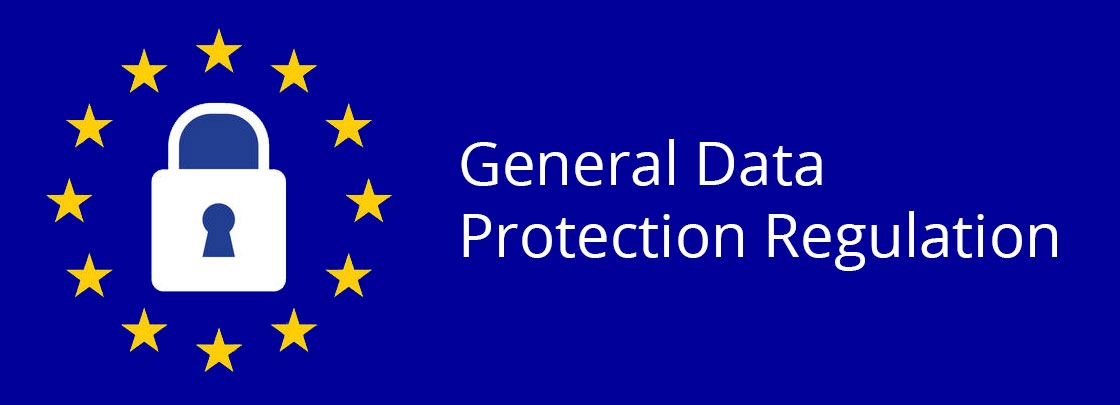 